Perry Hall Primary School 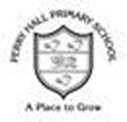 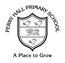 Long Term Planning 2020 - 21 Year 4Knowledge and skills objectivesAutumn 1Autumn 2Spring 1Spring 2Summer 1Summer 2Topic titleRomansAnglo Saxons – Feasts and Fortunes FoundAnglo Saxons – Feasts and Fortunes FoundVikingsVikingsKey questionVisits/visitor/residential(date and place/person) Wall Roman site – Lectocetum (closed for Covid)Lunt  - Roman fort, near Coventry.Birmingham museum – Staffordshire Hoard Birmingham museum – Staffordshire Hoard Timezones – Viking DayTimezones – Viking DayBooks that linkTin ForestThe WingVarjack Paw Escape from Pompeii – Christina Balit The Orchard Book of Roman Myths Rotten Romans – Horrible HistoriesBoudicca Sharkespeare - Julius Caesar Beowulf (Usborne)  George and the Dragon  King Arthur (Knights of the Round Table) - Marcia Williams Anglo-Saxon Boy -Tony Bradman Class reader - The Jungle BookBeowulf (Usborne)  George and the Dragon  King Arthur (Knights of the Round Table) - Marcia Williams Anglo-Saxon Boy -Tony Bradman Class reader - The Jungle BookHow to Train Your Dragon Arthur and the golden ropeThe Dragon’s Hoard – Stories from Viking Sagas How to Train Your Dragon Arthur and the golden ropeThe Dragon’s Hoard – Stories from Viking Sagas Subjects Science Habitats – link to The Wing - Habitats within a ForestHabitats of Big CatsThe Wing – The Catapult (forces behind catapult – gravity, air resistant, aero dynamics etc)Cats Eyes in the Road – link to ScienceVarjak PawBones in a Dog - 319, Human - 206 and Cat – 230 (comparisons of skeletal systems)Sound – link to Roman musical instruments, Roman invasion – how to remain unheard. States of matter  - including irreversible changes with Saxon food (bread making, butter churning)Animals including humans – teeth and digestion – continuation of Saxon foodLiving things and their Habitats – animal settlements and food chainsElectricity – create an invasion alarm – circuits and buzzer. Geography The Wing is set in a forest setting =Map WorkLocating Forest and Greenland on maps in the local area. (The Wing)Varjak PawBig Cats – located in the world (Varjak Paw)Countries that worship CatsLocating Europe’s countries, capital cities and Rome’s location – maps to locate. Physical geography – rivers, seas, mountains (inc Vesuvius).Map to show expansion of the Roman empire.Compare modern Rome and Wolverhampton. Main counties/cities in West Midlands (Mercia as Anglo Saxon settlement – Wolverhampton Pillar remains outside Art Gallery) Human geography - reasons for settlement (resources – food, minerals, water). Fieldwork to observe, measure and record the human and physical geography. Main counties/cities in West Midlands (Mercia as Anglo Saxon settlement – Wolverhampton Pillar remains outside Art Gallery) Human geography - reasons for settlement (resources – food, minerals, water). Fieldwork to observe, measure and record the human and physical geography. Viking’s location of origin –identify seas, coast lines, rivers, mountains of Scandinavian countries – comparison to then and now; where they settled in Viking Britian and where they are in modern Britain. Maps to locate including eight-point compass points. Viking’s location of origin –identify seas, coast lines, rivers, mountains of Scandinavian countries – comparison to then and now; where they settled in Viking Britian and where they are in modern Britain. Maps to locate including eight-point compass points. Art Sketch using chalk a setting of the Forest from The WingCreate the Mask of a Crow – link to History/Plague in BritainRoman tile mosaics Roman emperor clay statueSketching Staffordshire Hoard jewellery / treasureSketching Staffordshire Hoard jewellery / treasureViking knot sketching Norse art – replicate using printing.Viking knot sketching Norse art – replicate using printing.D&TBuild a catapult – during The Wing the main character builds a catapult to help him fly.Design, create and evaluate a CatapultVarjak Paw – Design, create and evaluate a 3D CityPlan, make and evaluate a model aqueduct (structures) (H)Plan, make and evaluate Roman sandalsPlan, make and evaluate own Saxon brooch. (H)Plan, make and evaluate food for a Saxon feast (food tech) (H)Plan, make and evaluate Viking long boat – design brief: floats, waterproof, holds X lego figures, attractive, sail. Plan, make and evaluate Viking long boat – design brief: floats, waterproof, holds X lego figures, attractive, sail. Music CHARANGAAnti Bullying song – STOP by Joanna MangonaCHARANGARoman musical instruments, compose music for Romans to march to. CHARANGACHARANGACHARANGACHARANGAPE Illinois Agility RunTrack children’s progression of Agility – exercises and activities to improve Agility (Link to Varkak Paw Book)Dodgeball (Links to Agility and Varjak Paw dodging Gangs of Cars and Dangerous Dogs)PSHE Anti-Bullying – links to ‘The Wing’Varjak Paw – ‘He’s never left home’ link to Lockdown and how the children haven’t left home during lockdown and are now coming back into school – feelings/emotionsGood to be me – Growth mind set. to reflect on and celebrate their achievements, identify their strengths and areas for improvement, set high aspirations and goalsGetting on and falling outto deepen their understanding of good and not so good feelings, to extend their vocabularyTo recognise ways in which a relationship can be unhealthy and whom to talk to if they need supportto understand personal boundaries; to identify what they are willing to share with their most special people; friends; classmates and others; and that we all have rights to privacyHealthy Eating begin to understand the concept of a ‘balanced lifestyle’Moneyhow to make informed choices (including recognising that choices can have positive, neutral and negative consequences) and to begin to understand the concept of a ‘balanced lifestyle’Going for goalsunderstand how pressure to behave in unacceptable, unhealthy or risky ways can come from a variety of sources, including people they know and the mediaComputing PURPLE MASH Create an animation from The Scene – ‘The Catapult’PURPLE MASH PURPLE MASH PURPLE MASH PURPLE MASH PURPLE MASH HistoryPlague – crow mask linked to the wingCat Gods – Link to Cats and importance of them in Ancient HistoryRoman Empire and its impact on Britain (Roman Britain – 753BC-746AD) Build on Y3 previous learning from Stone Age – chronologically next; first invader/settler of Britain Anglo-Saxon invasion and settlement in Wolverhampton (985AD) (inc local area study)  - Saxon Hoard study of artefactsChronologically next invader/settler of Britain following Romans Anglo-Saxon invasion and settlement in Wolverhampton (985AD) (inc local area study)  - Saxon Hoard study of artefactsChronologically next invader/settler of Britain following Romans Viking struggle with Anglo-Saxons for the Kingdom of England to the time of Edward the Confessor (450AD – 1066AD – Battle of Hastings)  Chronologically next invader/settler of Britain following Saxons  Viking struggle with Anglo-Saxons for the Kingdom of England to the time of Edward the Confessor (450AD – 1066AD – Battle of Hastings)  Chronologically next invader/settler of Britain following Saxons  REStand-alone Lesson: SACRE – 2.2 Exploring Sikh Leaders Gods associated with Cats Cat Mythology Superstitions and BeliefsComparison of Roman beliefs and ChristianitySACRE – 2.1 What do people believe about Christianity Standalone:SACRE – 2.2 Exploring Sikh Leaders Standalone:SACRE – 2.2 Exploring Sikh Leaders Standalone- SACRE 2.7 and 2.8 Standalone- SACRE 2.7 and 2.8 MFLSpanish – see overviewSpanish – see overviewSpanish – see overviewSpanish – see overviewSpanish – see overviewSpanish – see overviewOpportunities for outdoor learning 